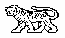 АДМИНИСТРАЦИЯ  ГРИГОРЬЕВСКОГО  СЕЛЬСКОГО ПОСЕЛЕНИЯ МИХАЙЛОВСКОГО МУНИЦИПАЛЬНОГО РАЙОНА ПРИМОРСКОГО КРАЯПОСТАНОВЛЕНИЕ30.06.2016г                                              c.Григорьевка                                                       № 79О внесении изменений в постановление от 05.08.2015г №102 «Об утверждении административного регламентапредоставления  муниципальной услуги«Предоставление земельных участков, находящихся в ведении или собственности Григорьевского сельского поселения, без проведения торгов»      В соответствии с Федеральными Законами Российской N 210-ФЗ от 27.07.2010 "Об организации предоставления государственных и муниципальных услуг», № 419-ФЗ от 01.12.2014 г. «О внесении  изменений в отдельные законодательные акты Российской Федерации по вопросам социальной защиты инвалидов, в связи  ратификацией конвенции о правах инвалидов», N 181-ФЗ от  24.11.1995  "О социальной защите инвалидов в Российской Федерации"(ред. от 29.12.2015), Уставом Григорьевского сельского поселения, в целях приведения в соответствие с требованиями действующего законодательства, повышения качества и доступности результатов предоставления муниципальных услуг по предоставлению земельных участков, расположенных на территории Григорьевского сельского поселения, администрация Григорьевского сельского поселенияПОСТАНОВЛЯЕТ:1. Внести изменения в часть 2  «Стандарт предоставления муниципальной услуги» п. 15  «Требования к помещениям, в которых предоставляется муниципальная услуга, к месту ожидания и приема заявителей (представителей), размещению и оформлению текстовой информации о порядке предоставления такой услуги» настоящего административного регламента: - п.15 части 2  дополнить фразой «в том числе к обеспечению доступности для инвалидов указанных объектов в соответствии с  законодательством Российской Федерации о социальной защите инвалидов»;- п. 15 дополнить п.п. 15.1 «Условия доступности для инвалидов (включая инвалидов, использующих кресла-коляски и собак-проводников):1) условия для беспрепятственного доступа к объектам социальной, инженерной и транспортной инфраструктур (жилым, общественным и производственным зданиям, строениям и сооружениям, включая те, в которых расположены физкультурно-спортивные организации, организации культуры и другие организации), к местам отдыха и к предоставляемым в них услугам;2) возможность самостоятельного передвижения по территории, на которой расположены объекты социальной, инженерной и транспортной инфраструктур, входа в такие объекты и выхода из них, посадки в транспортное средство и высадки из него, в том числе с использованием кресла-коляски;3) сопровождение инвалидов, имеющих стойкие расстройства функции зрения и самостоятельного передвижения, и оказание им помощи на объектах социальной, инженерной и транспортной инфраструктур;4) надлежащее размещение оборудования и носителей информации, необходимых для обеспечения беспрепятственного доступа инвалидов к объектам социальной, инженерной и транспортной инфраструктур и к услугам с учетом ограничений их жизнедеятельности;5) дублирование необходимой для инвалидов звуковой и зрительной информации, а также надписей, знаков и иной текстовой и графической информации знаками, выполненными рельефно-точечным шрифтом Брайля, допуск сурдопереводчика и тифлосурдопереводчика;6) допуск на объекты социальной, инженерной и транспортной инфраструктур собаки-проводника при наличии документа, подтверждающего ее специальное обучение и выдаваемого по форме и в порядке, которые определяются федеральным органом исполнительной власти, осуществляющим функции по выработке и реализации государственной политики и нормативно-правовому регулированию в сфере социальной защиты населения;7) оказание работниками организаций, предоставляющих услуги населению, помощи инвалидам в преодолении барьеров, мешающих получению ими услуг наравне с другими лицами».2. Контроль за исполнением настоящего постановления оставляю за собой. Глава  Григорьевского  сельского поселения -глава администрации поселения                                                                           А.С. Дрёмин